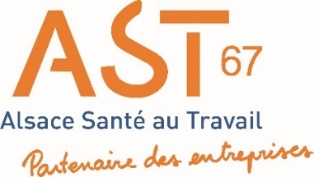 PROTOCOLE D’URGENCEENTREPRISENom : 	Adresse : 	EN CAS D’ACCIDENT : Prévenir : Secouriste : 		Mme / M. :		SAMU 	15Pompier 	18Police ou gendarmerie  	17Numéro international 	112SOS MAIN  	03 68 76 52 18 (Hôpitaux Universitaires de Strasbourg) 	03 90 67 40 30 (Clinique Rhéna de Strasbourg)	03 88 90 70 70 (Clinique St François de Haguenau)Centre antipoison 	03 88 37 37 37Composer l’un des numéros ci-dessus et dire : Ici l’entreprise : 	Localisée à :	Tél : 	Préciser la nature de l’accident(par exemple : chute, coupure, asphyxie…)Signaler le nombre de blessés et leur état(par exemple : 3 ouvriers blessés, dont un qui saigne beaucoup et qui ne parle pas…)Fixer un point de rendez-vous(envoyer quelqu’un à ce point pour guider les secours)Ne pas raccrocher le premier (faire répéter le message)